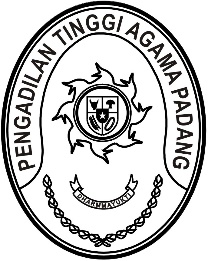 Nomor     	: W3-A/       /OT.00/9/2022	September 2022Lampiran	: -Perihal	:	Undangan Yth. Wakil Ketua PTA Padang;Hakim Tinggi PTA Padang;Pejabat Struktural dan Fungsional PTA Padang;Pegawai PTA Padang;PPNPN PTA Padang.Assalamu’alaikum Wr. Wb.Dalam rangka kelancaran pelaksanaan tugas, dengan ini kami undang saudara untuk mengikuti rapat koordinasi yang Insya Allah akan dilaksanakan pada :Hari/Tanggal	: Senin/ 5 September 2022Jam	: 09.00 WIB s.d. selesai Tempat	: Command Center Pengadilan Tinggi Agama PadangDemikian disampaikan dan terima kasih.								Wassalam,								Ketua,								 Dr. Drs. H. Pelmizar, M.H.I.